The Southern District 				RECEIPTS VOUCHER				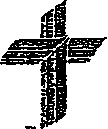 Lutheran ChurchMissouri Synod  Congregation Name: ________________________		Date: ____________________Program DescriptionAmount| District PledgeWorld ReliefOther (Please list):1)2)3)4)5)6)7)8)9)  10)Total remitted                                                                                     Total remitted                                                                                     Comments and/or Special instructions: